Asocijacija izvođača i svirača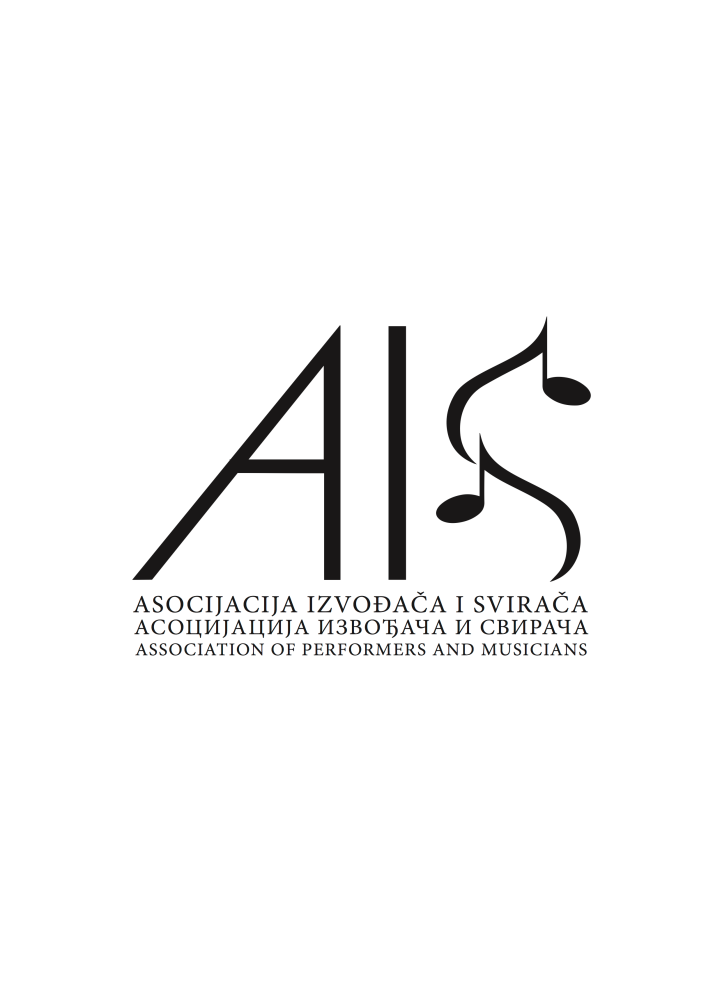 ul. Jošanička bb, 71 320 Vogošćaul. Jahorinska broj 26, 71 420 PaleID:4403733730007pdv: 403733730007Broj žiro računa kod Uni Credit Banka:3387202254275832
Tel: +387 33 425 400; +387 57 316 557;        +387 62 345 062; +387 62 345 061; 
e-mail:ais@aisbih.org
www.aisbih.orgIZJAVA O TERITORIJALNOM OBIMU PRIJENOSA PRAVA IZVOĐAČA Ime: _______________________________________Prezime : ___________________________________Datum rođenja: ______________________________Država i mjesto rođenja: ______________________________Stalno prebivalište   Ulica i broj:_______________________________________________Poštanski broj ____________ Grad: _____________   Država:_______________________Ovim putem ovlašćujem  Asocijaciju izvođača i svirača  „AIS“  da kolektivno ostvaruje moja prava- prava izvođača muzičkih djela  kako slijedi (odabrati samo jednu opciju): □ Za cijeli svijet, osim za zemlje (WW-)        □ Samo za teritorij Bosne i Hercegovine(R)__________________________________         □ Za teritorij Bosne i Hercegovine + (R+)  __________________________________            _____________________________________________________________________            _____________________________________________________________________            _____________________________________________________________________            _____________________________________________________________________            _____________________________________________________________________            ___________________________________Datum i mjesto:                                                                    Vlastoručni potpis:________________________________                            ____________________________________